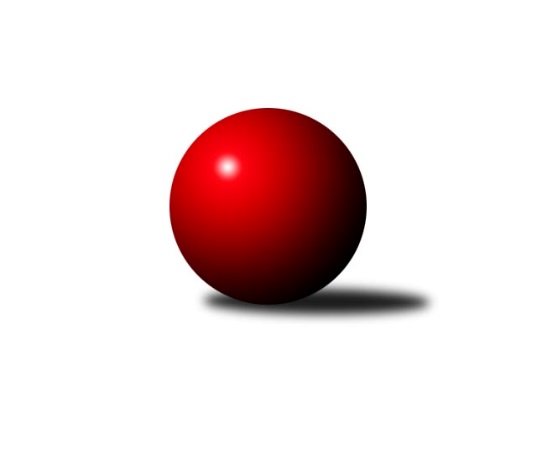 Č.3Ročník 2013/2014	22.5.2024 1. KLZ 2013/2014Statistika 3. kolaTabulka družstev:		družstvo	záp	výh	rem	proh	skore	sety	průměr	body	plné	dorážka	chyby	1.	KK Slavia Praha	3	3	0	0	20.0 : 4.0 	(44.5 : 27.5)	3204	6	2154	1050	19.7	2.	TJ Valašské Meziříčí	3	3	0	0	17.0 : 7.0 	(41.0 : 31.0)	3298	6	2196	1101	19	3.	SKK  Náchod	3	2	0	1	16.0 : 8.0 	(40.0 : 32.0)	3269	4	2172	1097	25.3	4.	TJ Spartak Přerov	3	2	0	1	14.0 : 10.0 	(41.0 : 31.0)	3172	4	2142	1030	30	5.	KK Zábřeh	3	2	0	1	14.0 : 10.0 	(37.5 : 34.5)	3231	4	2161	1070	24.7	6.	KK Konstruktiva Praha	3	1	1	1	11.0 : 13.0 	(37.0 : 35.0)	3141	3	2148	992	37.7	7.	TJ Sokol Duchcov	3	1	1	1	11.0 : 13.0 	(33.5 : 38.5)	3178	3	2154	1024	33.7	8.	KK Blansko	3	1	0	2	11.0 : 13.0 	(33.5 : 38.5)	3278	2	2185	1093	23	9.	KC Zlín	3	1	0	2	9.0 : 15.0 	(33.5 : 38.5)	3167	2	2151	1015	37	10.	TJ Sokol Husovice	3	0	1	2	8.0 : 16.0 	(32.0 : 40.0)	3111	1	2116	996	39.7	11.	Sokol Spořice	3	0	1	2	8.0 : 16.0 	(29.5 : 42.5)	3018	1	2065	953	39	12.	TJ Nový Jičín ˝A˝	3	0	0	3	5.0 : 19.0 	(29.0 : 43.0)	3192	0	2162	1030	29.7Tabulka doma:		družstvo	záp	výh	rem	proh	skore	sety	průměr	body	maximum	minimum	1.	KK Slavia Praha	2	2	0	0	14.0 : 2.0 	(30.0 : 18.0)	3270	4	3306	3233	2.	TJ Valašské Meziříčí	2	2	0	0	12.0 : 4.0 	(27.0 : 21.0)	3317	4	3346	3288	3.	TJ Spartak Přerov	1	1	0	0	7.0 : 1.0 	(17.5 : 6.5)	3315	2	3315	3315	4.	SKK  Náchod	1	1	0	0	7.0 : 1.0 	(14.0 : 10.0)	3342	2	3342	3342	5.	KK Konstruktiva Praha	1	1	0	0	6.0 : 2.0 	(14.0 : 10.0)	3246	2	3246	3246	6.	KK Zábřeh	1	1	0	0	6.0 : 2.0 	(14.0 : 10.0)	3133	2	3133	3133	7.	TJ Sokol Duchcov	1	1	0	0	5.0 : 3.0 	(11.0 : 13.0)	3201	2	3201	3201	8.	KK Blansko	2	1	0	1	9.0 : 7.0 	(23.5 : 24.5)	3368	2	3423	3312	9.	TJ Sokol Husovice	2	0	1	1	7.0 : 9.0 	(22.0 : 26.0)	3180	1	3210	3149	10.	Sokol Spořice	2	0	1	1	6.0 : 10.0 	(19.5 : 28.5)	2995	1	2999	2990	11.	KC Zlín	1	0	0	1	2.0 : 6.0 	(9.5 : 14.5)	3023	0	3023	3023	12.	TJ Nový Jičín ˝A˝	2	0	0	2	4.0 : 12.0 	(22.5 : 25.5)	3232	0	3280	3184Tabulka venku:		družstvo	záp	výh	rem	proh	skore	sety	průměr	body	maximum	minimum	1.	KK Slavia Praha	1	1	0	0	6.0 : 2.0 	(14.5 : 9.5)	3138	2	3138	3138	2.	TJ Valašské Meziříčí	1	1	0	0	5.0 : 3.0 	(14.0 : 10.0)	3278	2	3278	3278	3.	SKK  Náchod	2	1	0	1	9.0 : 7.0 	(26.0 : 22.0)	3233	2	3315	3151	4.	KK Zábřeh	2	1	0	1	8.0 : 8.0 	(23.5 : 24.5)	3280	2	3294	3266	5.	KC Zlín	2	1	0	1	7.0 : 9.0 	(24.0 : 24.0)	3239	2	3293	3184	6.	TJ Spartak Přerov	2	1	0	1	7.0 : 9.0 	(23.5 : 24.5)	3101	2	3124	3077	7.	TJ Sokol Duchcov	2	0	1	1	6.0 : 10.0 	(22.5 : 25.5)	3167	1	3172	3161	8.	KK Konstruktiva Praha	2	0	1	1	5.0 : 11.0 	(23.0 : 25.0)	3088	1	3174	3002	9.	KK Blansko	1	0	0	1	2.0 : 6.0 	(10.0 : 14.0)	3188	0	3188	3188	10.	Sokol Spořice	1	0	0	1	2.0 : 6.0 	(10.0 : 14.0)	3042	0	3042	3042	11.	TJ Sokol Husovice	1	0	0	1	1.0 : 7.0 	(10.0 : 14.0)	3043	0	3043	3043	12.	TJ Nový Jičín ˝A˝	1	0	0	1	1.0 : 7.0 	(6.5 : 17.5)	3151	0	3151	3151Tabulka podzimní části:		družstvo	záp	výh	rem	proh	skore	sety	průměr	body	doma	venku	1.	KK Slavia Praha	3	3	0	0	20.0 : 4.0 	(44.5 : 27.5)	3204	6 	2 	0 	0 	1 	0 	0	2.	TJ Valašské Meziříčí	3	3	0	0	17.0 : 7.0 	(41.0 : 31.0)	3298	6 	2 	0 	0 	1 	0 	0	3.	SKK  Náchod	3	2	0	1	16.0 : 8.0 	(40.0 : 32.0)	3269	4 	1 	0 	0 	1 	0 	1	4.	TJ Spartak Přerov	3	2	0	1	14.0 : 10.0 	(41.0 : 31.0)	3172	4 	1 	0 	0 	1 	0 	1	5.	KK Zábřeh	3	2	0	1	14.0 : 10.0 	(37.5 : 34.5)	3231	4 	1 	0 	0 	1 	0 	1	6.	KK Konstruktiva Praha	3	1	1	1	11.0 : 13.0 	(37.0 : 35.0)	3141	3 	1 	0 	0 	0 	1 	1	7.	TJ Sokol Duchcov	3	1	1	1	11.0 : 13.0 	(33.5 : 38.5)	3178	3 	1 	0 	0 	0 	1 	1	8.	KK Blansko	3	1	0	2	11.0 : 13.0 	(33.5 : 38.5)	3278	2 	1 	0 	1 	0 	0 	1	9.	KC Zlín	3	1	0	2	9.0 : 15.0 	(33.5 : 38.5)	3167	2 	0 	0 	1 	1 	0 	1	10.	TJ Sokol Husovice	3	0	1	2	8.0 : 16.0 	(32.0 : 40.0)	3111	1 	0 	1 	1 	0 	0 	1	11.	Sokol Spořice	3	0	1	2	8.0 : 16.0 	(29.5 : 42.5)	3018	1 	0 	1 	1 	0 	0 	1	12.	TJ Nový Jičín ˝A˝	3	0	0	3	5.0 : 19.0 	(29.0 : 43.0)	3192	0 	0 	0 	2 	0 	0 	1Tabulka jarní části:		družstvo	záp	výh	rem	proh	skore	sety	průměr	body	doma	venku	1.	KK Zábřeh	0	0	0	0	0.0 : 0.0 	(0.0 : 0.0)	0	0 	0 	0 	0 	0 	0 	0 	2.	KK Slavia Praha	0	0	0	0	0.0 : 0.0 	(0.0 : 0.0)	0	0 	0 	0 	0 	0 	0 	0 	3.	TJ Sokol Duchcov	0	0	0	0	0.0 : 0.0 	(0.0 : 0.0)	0	0 	0 	0 	0 	0 	0 	0 	4.	TJ Spartak Přerov	0	0	0	0	0.0 : 0.0 	(0.0 : 0.0)	0	0 	0 	0 	0 	0 	0 	0 	5.	Sokol Spořice	0	0	0	0	0.0 : 0.0 	(0.0 : 0.0)	0	0 	0 	0 	0 	0 	0 	0 	6.	KC Zlín	0	0	0	0	0.0 : 0.0 	(0.0 : 0.0)	0	0 	0 	0 	0 	0 	0 	0 	7.	TJ Sokol Husovice	0	0	0	0	0.0 : 0.0 	(0.0 : 0.0)	0	0 	0 	0 	0 	0 	0 	0 	8.	KK Blansko	0	0	0	0	0.0 : 0.0 	(0.0 : 0.0)	0	0 	0 	0 	0 	0 	0 	0 	9.	TJ Valašské Meziříčí	0	0	0	0	0.0 : 0.0 	(0.0 : 0.0)	0	0 	0 	0 	0 	0 	0 	0 	10.	SKK  Náchod	0	0	0	0	0.0 : 0.0 	(0.0 : 0.0)	0	0 	0 	0 	0 	0 	0 	0 	11.	KK Konstruktiva Praha	0	0	0	0	0.0 : 0.0 	(0.0 : 0.0)	0	0 	0 	0 	0 	0 	0 	0 	12.	TJ Nový Jičín ˝A˝	0	0	0	0	0.0 : 0.0 	(0.0 : 0.0)	0	0 	0 	0 	0 	0 	0 	0 Zisk bodů pro družstvo:		jméno hráče	družstvo	body	zápasy	v %	dílčí body	sety	v %	1.	Dana Adamů 	SKK  Náchod 	4	/	4	(100%)	12	/	16	(75%)	2.	Klára Zubajová 	TJ Valašské Meziříčí 	3	/	3	(100%)	11	/	12	(92%)	3.	Natálie Topičová 	TJ Valašské Meziříčí 	3	/	3	(100%)	10.5	/	12	(88%)	4.	Lucie Nevřivová 	KK Blansko  	3	/	3	(100%)	10	/	12	(83%)	5.	Vladimíra Šťastná 	KK Slavia Praha 	3	/	3	(100%)	10	/	12	(83%)	6.	Lucie Moravcová 	SKK  Náchod 	3	/	3	(100%)	9.5	/	12	(79%)	7.	Michaela Kučerová 	SKK  Náchod 	3	/	3	(100%)	9	/	12	(75%)	8.	Alena Kantnerová 	TJ Valašské Meziříčí 	3	/	3	(100%)	8	/	12	(67%)	9.	Bohdana Jankových 	KC Zlín 	3	/	3	(100%)	8	/	12	(67%)	10.	Hana Viewegová 	KK Konstruktiva Praha  	3	/	3	(100%)	8	/	12	(67%)	11.	Naděžda Dobešová 	KK Slavia Praha 	2	/	2	(100%)	7.5	/	8	(94%)	12.	Simona Koutníková 	TJ Sokol Duchcov 	2	/	2	(100%)	6.5	/	8	(81%)	13.	Markéta Gabrhelová 	TJ Sokol Husovice 	2	/	2	(100%)	6	/	8	(75%)	14.	Lenka Hrdinová 	TJ Nový Jičín ˝A˝ 	2	/	2	(100%)	6	/	8	(75%)	15.	Kamila Katzerová 	TJ Spartak Přerov 	2	/	2	(100%)	5	/	8	(63%)	16.	Šárka Marková 	KK Slavia Praha 	2	/	2	(100%)	5	/	8	(63%)	17.	Dana Wiedermannová 	KK Zábřeh 	2	/	2	(100%)	4	/	8	(50%)	18.	Helena Gruszková 	KK Slavia Praha 	2	/	2	(100%)	4	/	8	(50%)	19.	Kristýna Strouhalová 	TJ Spartak Přerov 	2	/	3	(67%)	9	/	12	(75%)	20.	Nikol Plačková 	TJ Sokol Duchcov 	2	/	3	(67%)	9	/	12	(75%)	21.	Barbora Divílková st.	KC Zlín 	2	/	3	(67%)	9	/	12	(75%)	22.	Michaela Sedláčková 	TJ Spartak Přerov 	2	/	3	(67%)	8.5	/	12	(71%)	23.	Šárka Nováková 	KC Zlín 	2	/	3	(67%)	8	/	12	(67%)	24.	Marie Chlumská 	KK Konstruktiva Praha  	2	/	3	(67%)	8	/	12	(67%)	25.	Jana Holubová 	TJ Spartak Přerov 	2	/	3	(67%)	7.5	/	12	(63%)	26.	Markéta Hofmanová 	TJ Sokol Duchcov 	2	/	3	(67%)	7.5	/	12	(63%)	27.	Renata Rybářová 	Sokol Spořice 	2	/	3	(67%)	7	/	12	(58%)	28.	Olga Ollingerová 	KK Zábřeh 	2	/	3	(67%)	7	/	12	(58%)	29.	Monika Smutná 	TJ Sokol Husovice 	2	/	3	(67%)	7	/	12	(58%)	30.	Vendula Šebková 	TJ Valašské Meziříčí 	2	/	3	(67%)	7	/	12	(58%)	31.	Lenka Kalová st.	KK Blansko  	2	/	3	(67%)	6.5	/	12	(54%)	32.	Romana Švubová 	KK Zábřeh 	2	/	3	(67%)	6	/	12	(50%)	33.	Lucie Tauerová 	Sokol Spořice 	2	/	3	(67%)	6	/	12	(50%)	34.	Olga Bučková 	TJ Sokol Duchcov 	2	/	3	(67%)	6	/	12	(50%)	35.	Martina Kuželová 	Sokol Spořice 	2	/	3	(67%)	6	/	12	(50%)	36.	Pavlína Keprtová 	KK Zábřeh 	2	/	3	(67%)	6	/	12	(50%)	37.	Šárka Majerová 	SKK  Náchod 	2	/	3	(67%)	5	/	12	(42%)	38.	Zdeňka Ševčíková 	KK Blansko  	2	/	3	(67%)	5	/	12	(42%)	39.	Petra Abelová 	TJ Nový Jičín ˝A˝ 	1	/	1	(100%)	3	/	4	(75%)	40.	Jitka Killarová 	KK Zábřeh 	1	/	2	(50%)	5	/	8	(63%)	41.	Petra Najmanová 	KK Konstruktiva Praha  	1	/	2	(50%)	5	/	8	(63%)	42.	Lenka Horňáková 	KK Zábřeh 	1	/	2	(50%)	5	/	8	(63%)	43.	Soňa Lahodová 	KK Blansko  	1	/	2	(50%)	4	/	8	(50%)	44.	Gabriela Helisová 	TJ Spartak Přerov 	1	/	2	(50%)	4	/	8	(50%)	45.	Kateřina Fajdeková 	TJ Spartak Přerov 	1	/	2	(50%)	3	/	8	(38%)	46.	Jana Račková 	KK Slavia Praha 	1	/	2	(50%)	3	/	8	(38%)	47.	Vlasta Kohoutová 	KK Slavia Praha 	1	/	2	(50%)	3	/	8	(38%)	48.	Michaela Nožičková 	TJ Nový Jičín ˝A˝ 	1	/	2	(50%)	3	/	8	(38%)	49.	Adéla Kolaříková 	TJ Sokol Duchcov 	1	/	2	(50%)	2	/	8	(25%)	50.	Pavlína Procházková 	TJ Sokol Husovice 	1	/	3	(33%)	7	/	12	(58%)	51.	Veronika Petrov 	KK Konstruktiva Praha  	1	/	3	(33%)	7	/	12	(58%)	52.	Martina Hrdinová 	TJ Nový Jičín ˝A˝ 	1	/	3	(33%)	5.5	/	12	(46%)	53.	Zuzana Kolaříková 	TJ Sokol Husovice 	1	/	3	(33%)	5	/	12	(42%)	54.	Miriam Nocarová 	Sokol Spořice 	1	/	3	(33%)	4.5	/	12	(38%)	55.	Soňa Daňková 	KK Blansko  	1	/	3	(33%)	4	/	12	(33%)	56.	Ivana Březinová 	Sokol Spořice 	1	/	3	(33%)	2	/	12	(17%)	57.	Jitka Jindrová 	Sokol Spořice 	0	/	1	(0%)	2	/	4	(50%)	58.	Eliška Kubáčková 	KC Zlín 	0	/	1	(0%)	2	/	4	(50%)	59.	Růžena Smrčková 	KK Slavia Praha 	0	/	1	(0%)	2	/	4	(50%)	60.	Lenka Chalupová 	TJ Sokol Duchcov 	0	/	1	(0%)	1	/	4	(25%)	61.	Kristýna Štreichová 	TJ Valašské Meziříčí 	0	/	1	(0%)	1	/	4	(25%)	62.	Dana Musilová 	KK Blansko  	0	/	1	(0%)	1	/	4	(25%)	63.	Blanka Mizerová 	KK Slavia Praha 	0	/	1	(0%)	1	/	4	(25%)	64.	Michaela Divišová 	SKK  Náchod 	0	/	1	(0%)	0	/	4	(0%)	65.	Martina Janyšková 	TJ Spartak Přerov 	0	/	2	(0%)	3	/	8	(38%)	66.	Martina Čapková 	KK Konstruktiva Praha  	0	/	2	(0%)	3	/	8	(38%)	67.	Ivana Pitronová 	KC Zlín 	0	/	2	(0%)	2.5	/	8	(31%)	68.	Lenka Kubová 	KK Zábřeh 	0	/	2	(0%)	2.5	/	8	(31%)	69.	Markéta Jandíková 	TJ Valašské Meziříčí 	0	/	2	(0%)	2	/	8	(25%)	70.	Lucie Kelpenčevová 	TJ Sokol Husovice 	0	/	2	(0%)	2	/	8	(25%)	71.	Eva Jelínková 	Sokol Spořice 	0	/	2	(0%)	2	/	8	(25%)	72.	Kateřina Kohoutová 	KK Konstruktiva Praha  	0	/	2	(0%)	2	/	8	(25%)	73.	Zuzana Musilová 	KK Blansko  	0	/	2	(0%)	2	/	8	(25%)	74.	Lenka Menšíková 	KC Zlín 	0	/	2	(0%)	0.5	/	8	(6%)	75.	Růžena Svobodová 	TJ Sokol Duchcov 	0	/	2	(0%)	0.5	/	8	(6%)	76.	Petra Vlčková 	SKK  Náchod 	0	/	3	(0%)	4.5	/	12	(38%)	77.	Veronika Štáblová 	TJ Sokol Husovice 	0	/	3	(0%)	4	/	12	(33%)	78.	Eva Kopřivová 	KK Konstruktiva Praha  	0	/	3	(0%)	4	/	12	(33%)	79.	Hana Kubáčková 	KC Zlín 	0	/	3	(0%)	3.5	/	12	(29%)	80.	Dana Viková 	TJ Nový Jičín ˝A˝ 	0	/	3	(0%)	3.5	/	12	(29%)	81.	Marie Kolářová 	TJ Nový Jičín ˝A˝ 	0	/	3	(0%)	3	/	12	(25%)	82.	Nela Pristandová 	TJ Nový Jičín ˝A˝ 	0	/	3	(0%)	3	/	12	(25%)	83.	Martina Zimáková 	TJ Valašské Meziříčí 	0	/	3	(0%)	1.5	/	12	(13%)Průměry na kuželnách:		kuželna	průměr	plné	dorážka	chyby	výkon na hráče	1.	KK Blansko, 1-6	3336	2223	1112	21.8	(556.0)	2.	SKK Nachod, 1-4	3258	2194	1064	33.0	(543.0)	3.	TJ Nový Jičín, 1-4	3255	2179	1076	31.5	(542.6)	4.	TJ Valašské Meziříčí, 1-4	3247	2189	1057	25.5	(541.3)	5.	TJ Spartak Přerov, 1-6	3233	2168	1064	26.5	(538.8)	6.	KK Konstruktiva Praha, 1-6	3217	2175	1042	35.5	(536.2)	7.	TJ Sokol Husovice, 1-4	3199	2154	1044	30.3	(533.3)	8.	KK Slavia Praha, 1-4	3176	2133	1043	28.8	(529.4)	9.	Duchcov, 1-4	3176	2119	1056	31.5	(529.3)	10.	KK Zábřeh, 1-4	3087	2080	1007	24.0	(514.6)	11.	KC Zlín, 1-4	3080	2101	979	33.5	(513.4)	12.	Golf Chomutov, 1-4	3017	2079	937	39.0	(502.8)Nejlepší výkony na kuželnách:KK Blansko, 1-6KK Blansko 	3423	3. kolo	Lenka Kalová st.	KK Blansko 	608	3. koloSKK  Náchod	3315	1. kolo	Lucie Moravcová 	SKK  Náchod	597	1. koloKK Blansko 	3312	1. kolo	Lucie Nevřivová 	KK Blansko 	591	3. koloKK Zábřeh	3294	3. kolo	Lucie Nevřivová 	KK Blansko 	585	1. kolo		. kolo	Zdeňka Ševčíková 	KK Blansko 	578	3. kolo		. kolo	Lenka Kubová 	KK Zábřeh	575	3. kolo		. kolo	Soňa Daňková 	KK Blansko 	561	3. kolo		. kolo	Lenka Kalová st.	KK Blansko 	560	1. kolo		. kolo	Michaela Kučerová 	SKK  Náchod	559	1. kolo		. kolo	Šárka Majerová 	SKK  Náchod	558	1. koloSKK Nachod, 1-4SKK  Náchod	3342	3. kolo	Lucie Moravcová 	SKK  Náchod	577	3. koloKK Konstruktiva Praha 	3174	3. kolo	Dana Adamů 	SKK  Náchod	563	3. kolo		. kolo	Michaela Kučerová 	SKK  Náchod	557	3. kolo		. kolo	Dana Adamů 	SKK  Náchod	555	3. kolo		. kolo	Šárka Majerová 	SKK  Náchod	554	3. kolo		. kolo	Veronika Petrov 	KK Konstruktiva Praha 	544	3. kolo		. kolo	Petra Vlčková 	SKK  Náchod	536	3. kolo		. kolo	Petra Najmanová 	KK Konstruktiva Praha 	534	3. kolo		. kolo	Marie Chlumská 	KK Konstruktiva Praha 	529	3. kolo		. kolo	Hana Viewegová 	KK Konstruktiva Praha 	528	3. koloTJ Nový Jičín, 1-4KC Zlín	3293	3. kolo	Bohdana Jankových 	KC Zlín	602	3. koloTJ Nový Jičín ˝A˝	3280	3. kolo	Lenka Hrdinová 	TJ Nový Jičín ˝A˝	596	3. koloKK Zábřeh	3266	1. kolo	Lenka Hrdinová 	TJ Nový Jičín ˝A˝	593	1. koloTJ Nový Jičín ˝A˝	3184	1. kolo	Lenka Horňáková 	KK Zábřeh	577	1. kolo		. kolo	Olga Ollingerová 	KK Zábřeh	566	1. kolo		. kolo	Michaela Nožičková 	TJ Nový Jičín ˝A˝	556	3. kolo		. kolo	Martina Hrdinová 	TJ Nový Jičín ˝A˝	551	3. kolo		. kolo	Šárka Nováková 	KC Zlín	551	3. kolo		. kolo	Barbora Divílková st.	KC Zlín	550	3. kolo		. kolo	Marie Kolářová 	TJ Nový Jičín ˝A˝	550	1. koloTJ Valašské Meziříčí, 1-4TJ Valašské Meziříčí	3346	1. kolo	Klára Zubajová 	TJ Valašské Meziříčí	594	1. koloTJ Valašské Meziříčí	3288	3. kolo	Alena Kantnerová 	TJ Valašské Meziříčí	579	3. koloKC Zlín	3184	1. kolo	Vendula Šebková 	TJ Valašské Meziříčí	574	1. koloTJ Sokol Duchcov	3172	3. kolo	Simona Koutníková 	TJ Sokol Duchcov	573	3. kolo		. kolo	Nikol Plačková 	TJ Sokol Duchcov	571	3. kolo		. kolo	Bohdana Jankových 	KC Zlín	568	1. kolo		. kolo	Barbora Divílková st.	KC Zlín	563	1. kolo		. kolo	Vendula Šebková 	TJ Valašské Meziříčí	562	3. kolo		. kolo	Alena Kantnerová 	TJ Valašské Meziříčí	552	1. kolo		. kolo	Natálie Topičová 	TJ Valašské Meziříčí	548	1. koloTJ Spartak Přerov, 1-6TJ Spartak Přerov	3315	2. kolo	Gabriela Helisová 	TJ Spartak Přerov	586	2. koloTJ Nový Jičín ˝A˝	3151	2. kolo	Kristýna Strouhalová 	TJ Spartak Přerov	585	2. kolo		. kolo	Kamila Katzerová 	TJ Spartak Přerov	570	2. kolo		. kolo	Martina Hrdinová 	TJ Nový Jičín ˝A˝	563	2. kolo		. kolo	Michaela Sedláčková 	TJ Spartak Přerov	543	2. kolo		. kolo	Petra Abelová 	TJ Nový Jičín ˝A˝	539	2. kolo		. kolo	Jana Holubová 	TJ Spartak Přerov	538	2. kolo		. kolo	Nela Pristandová 	TJ Nový Jičín ˝A˝	536	2. kolo		. kolo	Michaela Nožičková 	TJ Nový Jičín ˝A˝	536	2. kolo		. kolo	Martina Janyšková 	TJ Spartak Přerov	493	2. koloKK Konstruktiva Praha, 1-6KK Konstruktiva Praha 	3246	2. kolo	Veronika Petrov 	KK Konstruktiva Praha 	567	2. koloKK Blansko 	3188	2. kolo	Zdeňka Ševčíková 	KK Blansko 	566	2. kolo		. kolo	Marie Chlumská 	KK Konstruktiva Praha 	557	2. kolo		. kolo	Lucie Nevřivová 	KK Blansko 	549	2. kolo		. kolo	Eva Kopřivová 	KK Konstruktiva Praha 	549	2. kolo		. kolo	Hana Viewegová 	KK Konstruktiva Praha 	540	2. kolo		. kolo	Lenka Kalová st.	KK Blansko 	536	2. kolo		. kolo	Soňa Daňková 	KK Blansko 	532	2. kolo		. kolo	Petra Najmanová 	KK Konstruktiva Praha 	524	2. kolo		. kolo	Zuzana Musilová 	KK Blansko 	512	2. koloTJ Sokol Husovice, 1-4TJ Valašské Meziříčí	3278	2. kolo	Markéta Hofmanová 	TJ Sokol Duchcov	605	1. koloTJ Sokol Husovice	3210	1. kolo	Natálie Topičová 	TJ Valašské Meziříčí	589	2. koloTJ Sokol Duchcov	3161	1. kolo	Markéta Gabrhelová 	TJ Sokol Husovice	559	2. koloTJ Sokol Husovice	3149	2. kolo	Markéta Gabrhelová 	TJ Sokol Husovice	558	1. kolo		. kolo	Klára Zubajová 	TJ Valašské Meziříčí	557	2. kolo		. kolo	Pavlína Procházková 	TJ Sokol Husovice	555	2. kolo		. kolo	Alena Kantnerová 	TJ Valašské Meziříčí	554	2. kolo		. kolo	Olga Bučková 	TJ Sokol Duchcov	553	1. kolo		. kolo	Vendula Šebková 	TJ Valašské Meziříčí	551	2. kolo		. kolo	Zuzana Kolaříková 	TJ Sokol Husovice	550	1. koloKK Slavia Praha, 1-4KK Slavia Praha	3306	1. kolo	Naděžda Dobešová 	KK Slavia Praha	593	3. koloKK Slavia Praha	3233	3. kolo	Monika Smutná 	TJ Sokol Husovice	567	3. koloTJ Spartak Přerov	3124	1. kolo	Naděžda Dobešová 	KK Slavia Praha	566	1. koloTJ Sokol Husovice	3043	3. kolo	Vladimíra Šťastná 	KK Slavia Praha	565	1. kolo		. kolo	Vlasta Kohoutová 	KK Slavia Praha	561	1. kolo		. kolo	Šárka Marková 	KK Slavia Praha	554	1. kolo		. kolo	Helena Gruszková 	KK Slavia Praha	551	3. kolo		. kolo	Helena Gruszková 	KK Slavia Praha	551	1. kolo		. kolo	Martina Janyšková 	TJ Spartak Přerov	545	1. kolo		. kolo	Jana Račková 	KK Slavia Praha	545	3. koloDuchcov, 1-4TJ Sokol Duchcov	3201	2. kolo	Olga Bučková 	TJ Sokol Duchcov	585	2. koloSKK  Náchod	3151	2. kolo	Michaela Kučerová 	SKK  Náchod	568	2. kolo		. kolo	Lucie Moravcová 	SKK  Náchod	561	2. kolo		. kolo	Nikol Plačková 	TJ Sokol Duchcov	559	2. kolo		. kolo	Markéta Hofmanová 	TJ Sokol Duchcov	541	2. kolo		. kolo	Dana Adamů 	SKK  Náchod	524	2. kolo		. kolo	Petra Vlčková 	SKK  Náchod	523	2. kolo		. kolo	Šárka Majerová 	SKK  Náchod	521	2. kolo		. kolo	Simona Koutníková 	TJ Sokol Duchcov	515	2. kolo		. kolo	Adéla Kolaříková 	TJ Sokol Duchcov	501	2. koloKK Zábřeh, 1-4KK Zábřeh	3133	2. kolo	Jitka Killarová 	KK Zábřeh	563	2. koloSokol Spořice	3042	2. kolo	Dana Wiedermannová 	KK Zábřeh	544	2. kolo		. kolo	Renata Rybářová 	Sokol Spořice	540	2. kolo		. kolo	Romana Švubová 	KK Zábřeh	523	2. kolo		. kolo	Jitka Jindrová 	Sokol Spořice	515	2. kolo		. kolo	Pavlína Keprtová 	KK Zábřeh	511	2. kolo		. kolo	Miriam Nocarová 	Sokol Spořice	511	2. kolo		. kolo	Olga Ollingerová 	KK Zábřeh	509	2. kolo		. kolo	Lucie Tauerová 	Sokol Spořice	498	2. kolo		. kolo	Martina Kuželová 	Sokol Spořice	489	2. koloKC Zlín, 1-4KK Slavia Praha	3138	2. kolo	Vladimíra Šťastná 	KK Slavia Praha	540	2. koloKC Zlín	3023	2. kolo	Šárka Nováková 	KC Zlín	538	2. kolo		. kolo	Naděžda Dobešová 	KK Slavia Praha	535	2. kolo		. kolo	Šárka Marková 	KK Slavia Praha	525	2. kolo		. kolo	Helena Gruszková 	KK Slavia Praha	519	2. kolo		. kolo	Bohdana Jankových 	KC Zlín	519	2. kolo		. kolo	Barbora Divílková st.	KC Zlín	516	2. kolo		. kolo	Vlasta Kohoutová 	KK Slavia Praha	515	2. kolo		. kolo	Jana Račková 	KK Slavia Praha	504	2. kolo		. kolo	Hana Kubáčková 	KC Zlín	493	2. koloGolf Chomutov, 1-4TJ Spartak Přerov	3077	3. kolo	Renata Rybářová 	Sokol Spořice	539	3. koloKK Konstruktiva Praha 	3002	1. kolo	Lucie Tauerová 	Sokol Spořice	539	3. koloSokol Spořice	2999	1. kolo	Hana Viewegová 	KK Konstruktiva Praha 	533	1. koloSokol Spořice	2990	3. kolo	Michaela Sedláčková 	TJ Spartak Přerov	519	3. kolo		. kolo	Gabriela Helisová 	TJ Spartak Přerov	518	3. kolo		. kolo	Lucie Tauerová 	Sokol Spořice	516	1. kolo		. kolo	Renata Rybářová 	Sokol Spořice	513	1. kolo		. kolo	Martina Janyšková 	TJ Spartak Přerov	511	3. kolo		. kolo	Kristýna Strouhalová 	TJ Spartak Přerov	510	3. kolo		. kolo	Martina Čapková 	KK Konstruktiva Praha 	510	1. koloČetnost výsledků:	7.0 : 1.0	5x	6.0 : 2.0	4x	5.0 : 3.0	1x	4.0 : 4.0	2x	3.0 : 5.0	2x	2.0 : 6.0	3x	1.0 : 7.0	1x